INDICAÇÃO Nº 2313/2018Sugere ao Poder Executivo Municipal a possibilidade de manutenção e troca de lâmpada queimada na Rua Francisco Portes de Almeida, defronte ao nº 159, no bairro Cruzeiro do Sul, neste município.Excelentíssimo Senhor Prefeito Municipal, Nos termos do Art. 108 do Regimento Interno desta Casa de Leis, dirijo-me a Vossa Excelência para sugerir ao setor competente que, promova a manutenção e troca de lâmpada queimada na Rua Francisco Portes de Almeida, defronte ao nº 155, no bairro Cruzeiro do Sul, neste município. Justificativa:Este vereador foi procurado pelos munícipes do bairro Chácara Recreio Cruzeiro do Sul, solicitando a troca de lâmpada no referido local, pois a mesma já esta queimada há algum tempo, causando insegurança á população, já que os moradores trafegam pela via durante a madrugada, quando vão ao trabalho..Plenário “Dr. Tancredo Neves”, em 15 de março de 2.018.JESUS VENDEDOR-Vereador / Vice Presidente-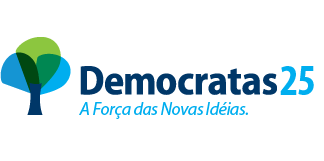 